How to use ‘now’ and a motivating ‘next’. 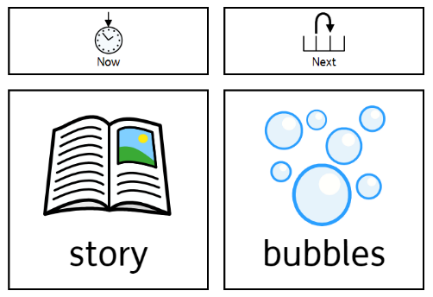 Why?Now, next (or first, then) boards can be used to support a child to engage in less favoured activities. Now, next boards provide the child or young person with information about what they will be doing and what it will be followed by. A picture, photograph, object of reference or symbol provides a visual prompt. You will need:To select the type of visual prompt that the child is most likely to understand - object of reference / symbol / picture / photograph. A board with ‘now’ and ‘next’.A finished box or envelope. How to introduce and use ‘now and next’.Start with two activities that the child or young person enjoys.Attach cards to a labelled board or card with Velcro.For the now column, choose an activity that has an obvious finish, such as a story. Point to the first activity and say, “now story - next bubbles”When the first activity is completed, take off the picture / symbol / object and place it in a finished box / envelope. Point to the second activity and say, “next bubbles”The child or young person may not understand the words but, if used consistently, they will come to understand the concept. You must always follow through on the activities offered to build trust in the process.When the child or young person engages with the board, a less motivating activity can be introduced in the now column – always have a motivating next.Eventually, now, next, then can be introduced with a motivating then.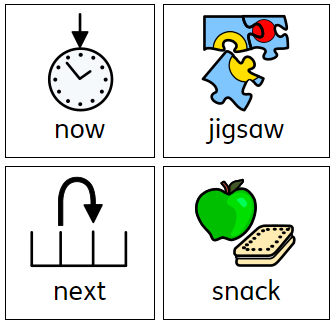 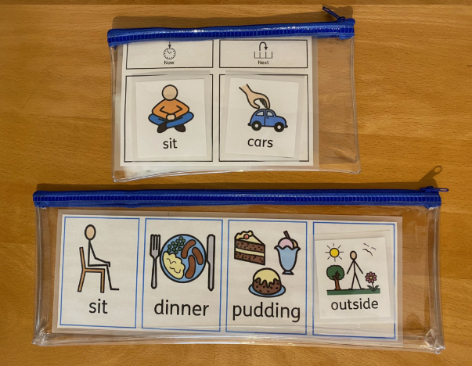 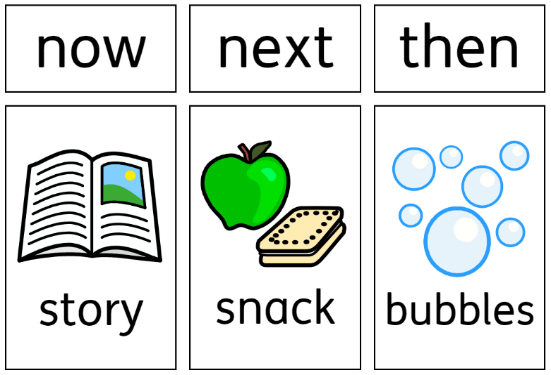 Things to note:A ‘now and next’ board can go ‘left to right’ or ‘top to bottom’ but choose one orientation and use it consistently.  At first the child may not recognise the object of reference / symbol / picture / photograph but over time they will begin to associate meaning to the visual prompt.  Ensure visuals are:Accessible or Portable – Place visuals at the child’s eye level on a wall or make them portable for use in different areas of the setting.Durable – If laminated, matt pouches are more appropriate for children with sensory needs.Personalised – What works for one child may not work for another. Some children may not be able to generalised, so a picture of an apple to represent ‘snack’ may mean ‘apple’ rather than ‘fruit’ or ‘snack’. Consistent – Once symbols / objects / photographs have been chosen use them consistently. Talk to parents and other settings to maintain consistency.	